С 1 сентября 2022 года изменен порядок выдачи выписки из реестра членов саморегулируемой организации.Согласно регламенту НОПРИЗ - Предоставление сведений, содержащихся в Едином реестре членов СРО, осуществляется в виде выписок из Единого реестра членов СРО без взимания платы по запросам заинтересованных лиц в течение пяти рабочих дней со дня поступления соответствующего запроса в НОПРИЗ.Обратите внимание! что выписку теперь необходимо запрашивать заблаговременно, в срочном порядке НОПРИЗ не выдает выписки.Выписка запрашивается самостоятельно через сайт НОПРИЗ https://www.nopriz.ru/nreesters/elektronnyy-reestr/1. Во вкладке реестры выбираем «Единый реестр о членах СРО и их обязательствах»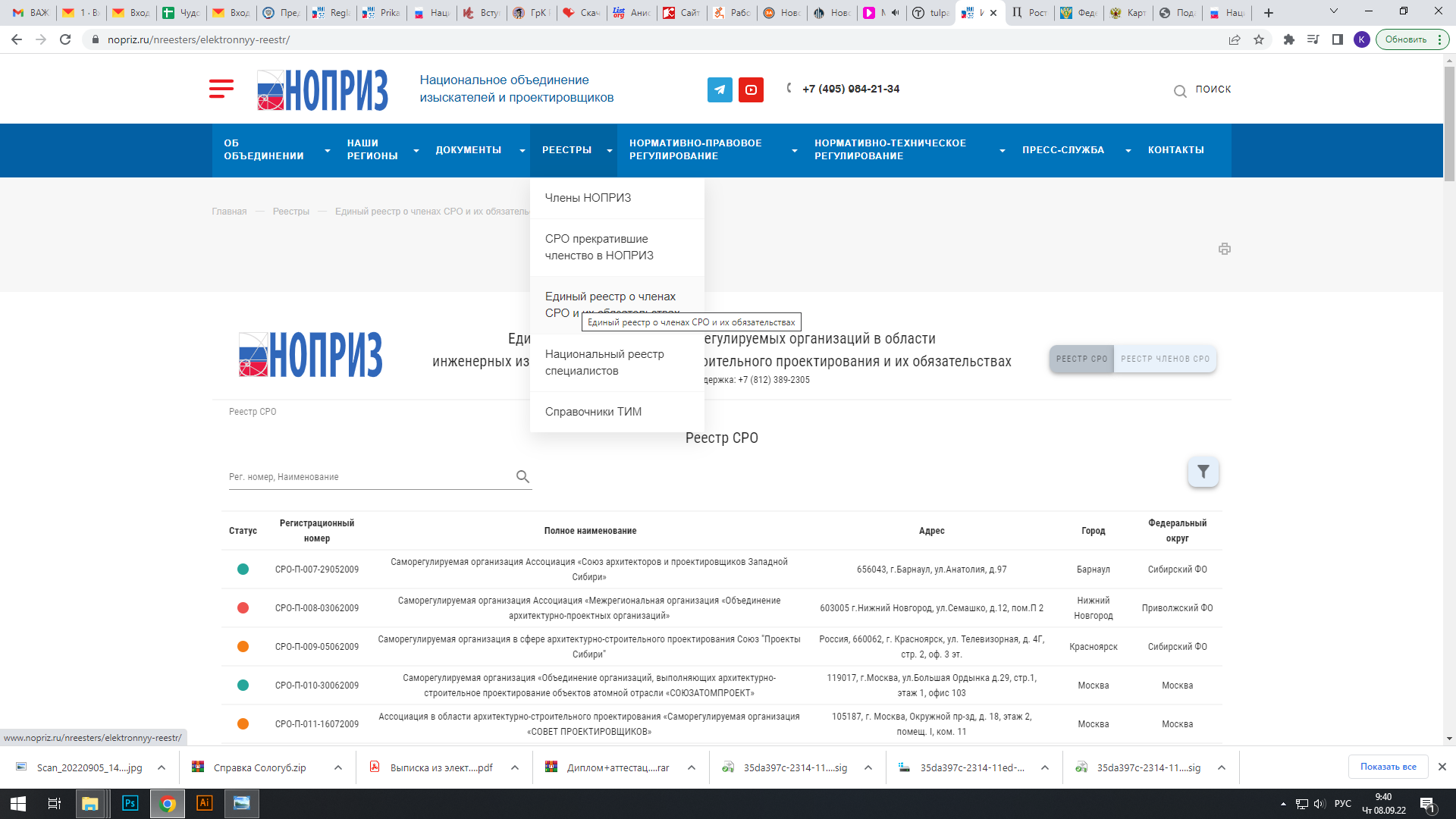 2. В открывшемся реестре в правой части страницы выбираем кнопку «Реестр членов СРО»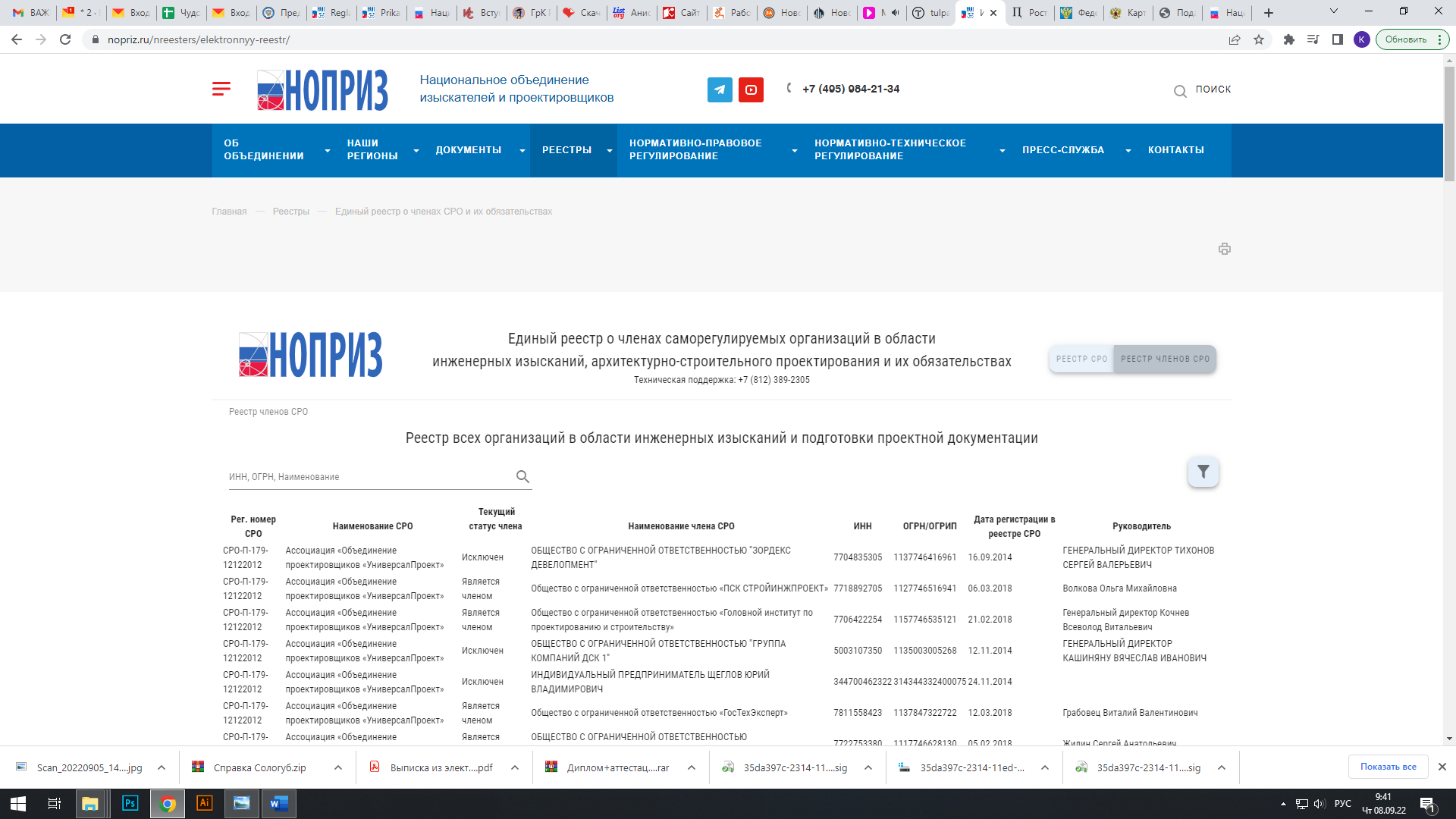 3. В реестре членов СРО в левой части страницы вводим свой ИНН, нажимаем на значок поиска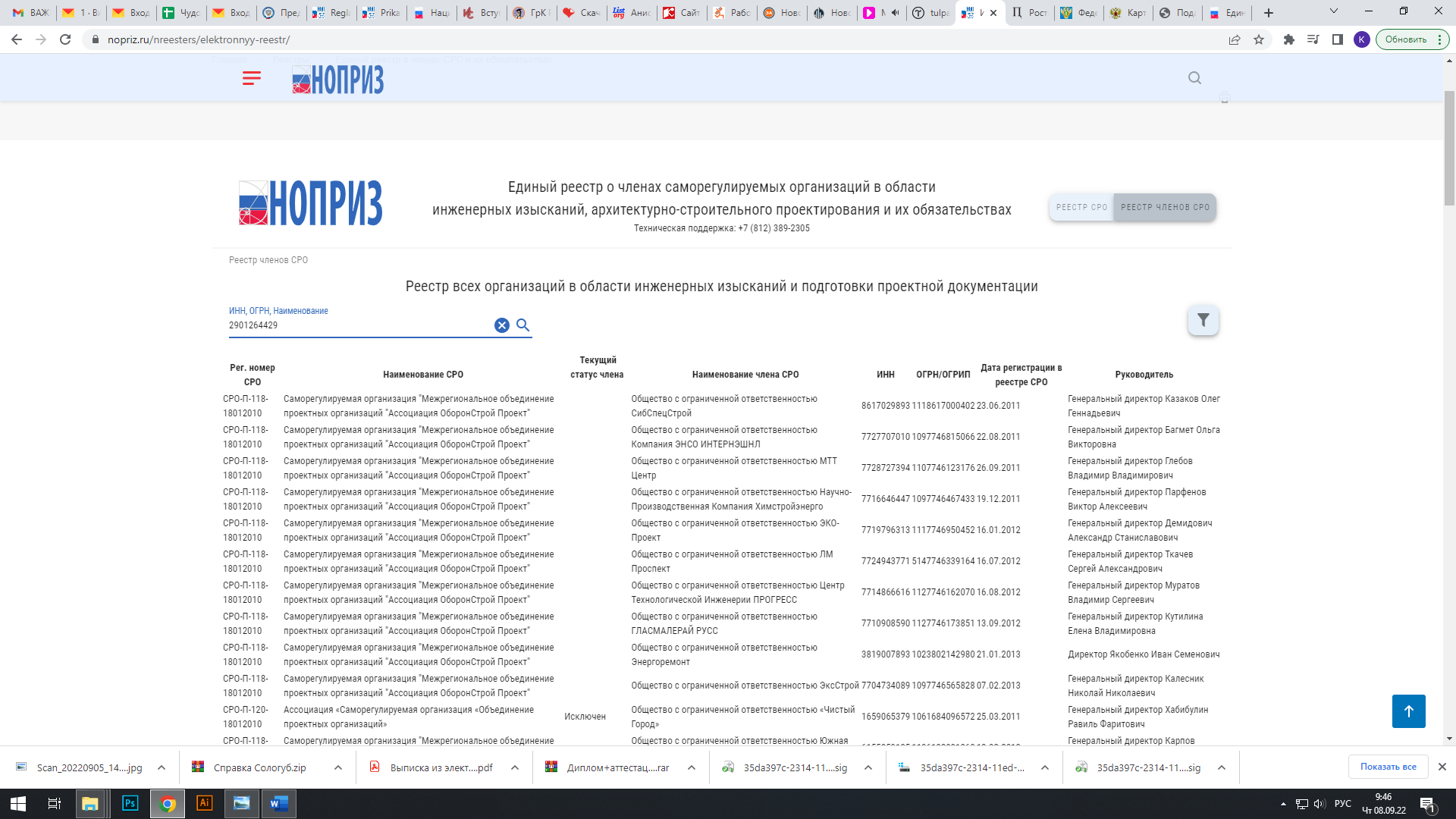 4. Если организация или ИП состоит в двух СРО (изыскания и проекты), выбираем то СРО, по которому хотим получить выписку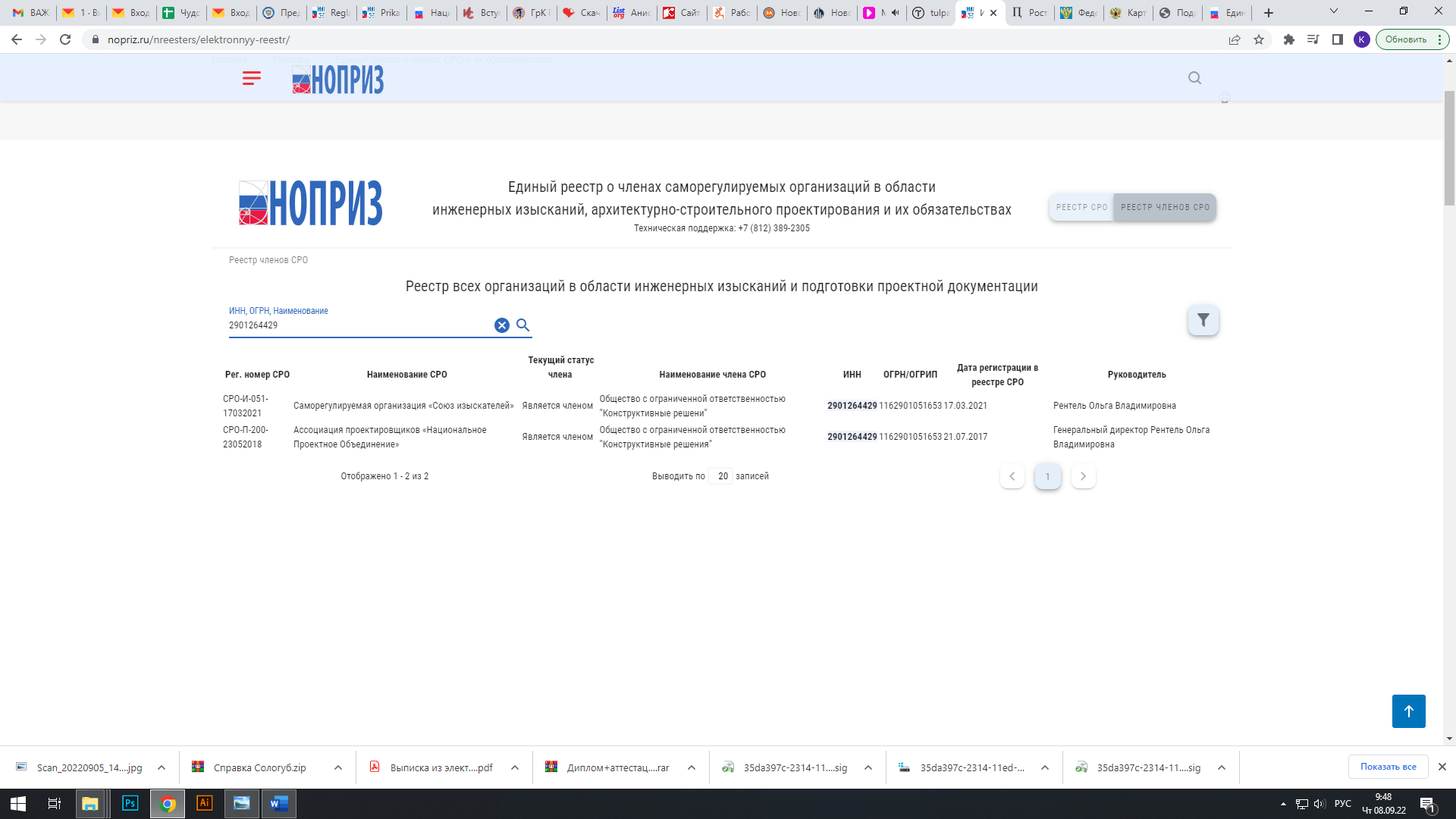 5. Открывается карточка организации/ИП, нажимаем кнопку «ВЫПИСКА»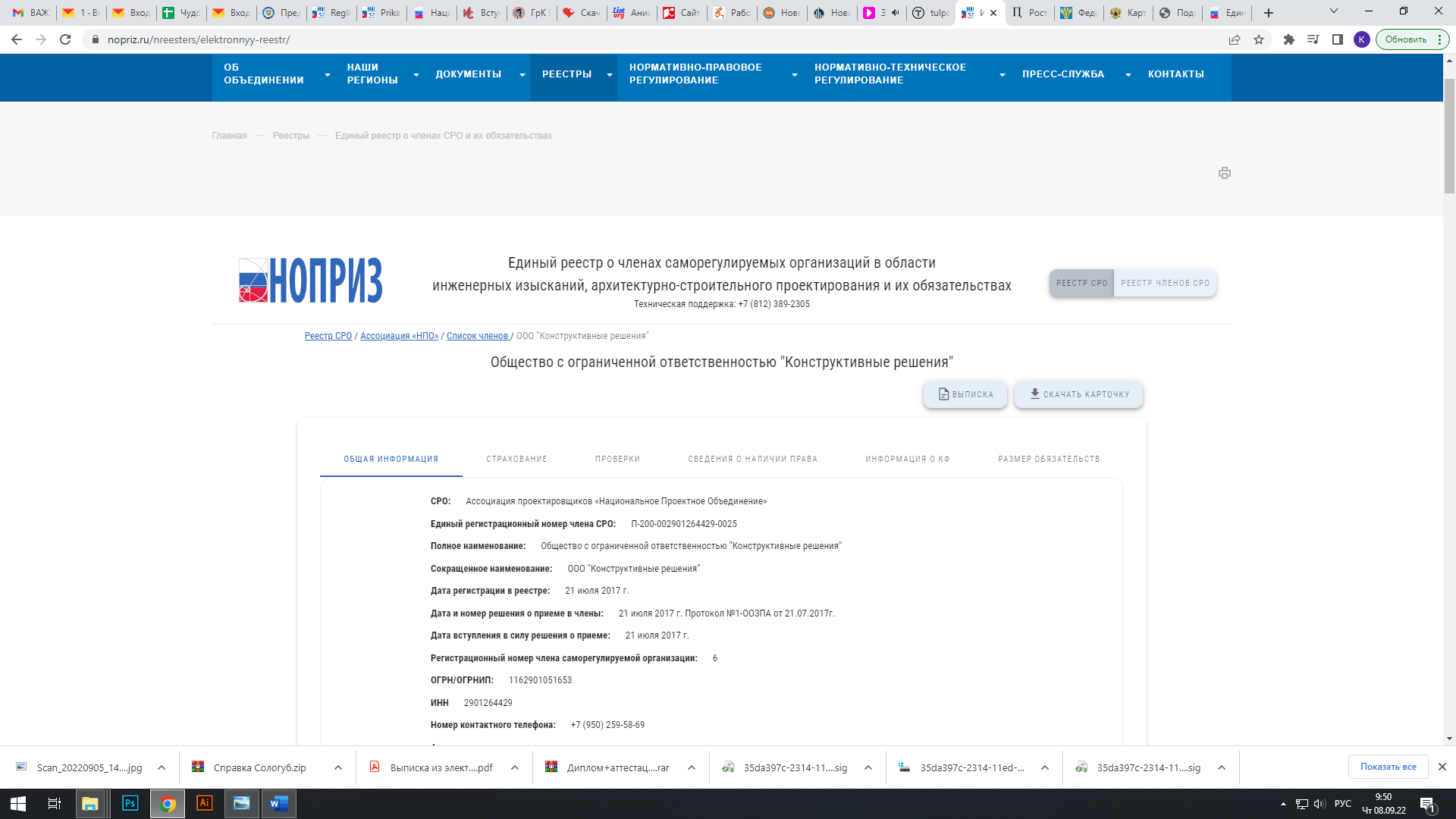 6. Открывается поле для заполнения запроса, заполняем адрес электронной почты на которую хотим получить выписку, ниже указываем наименование организации или ФИО ИП, вводим код с картинки.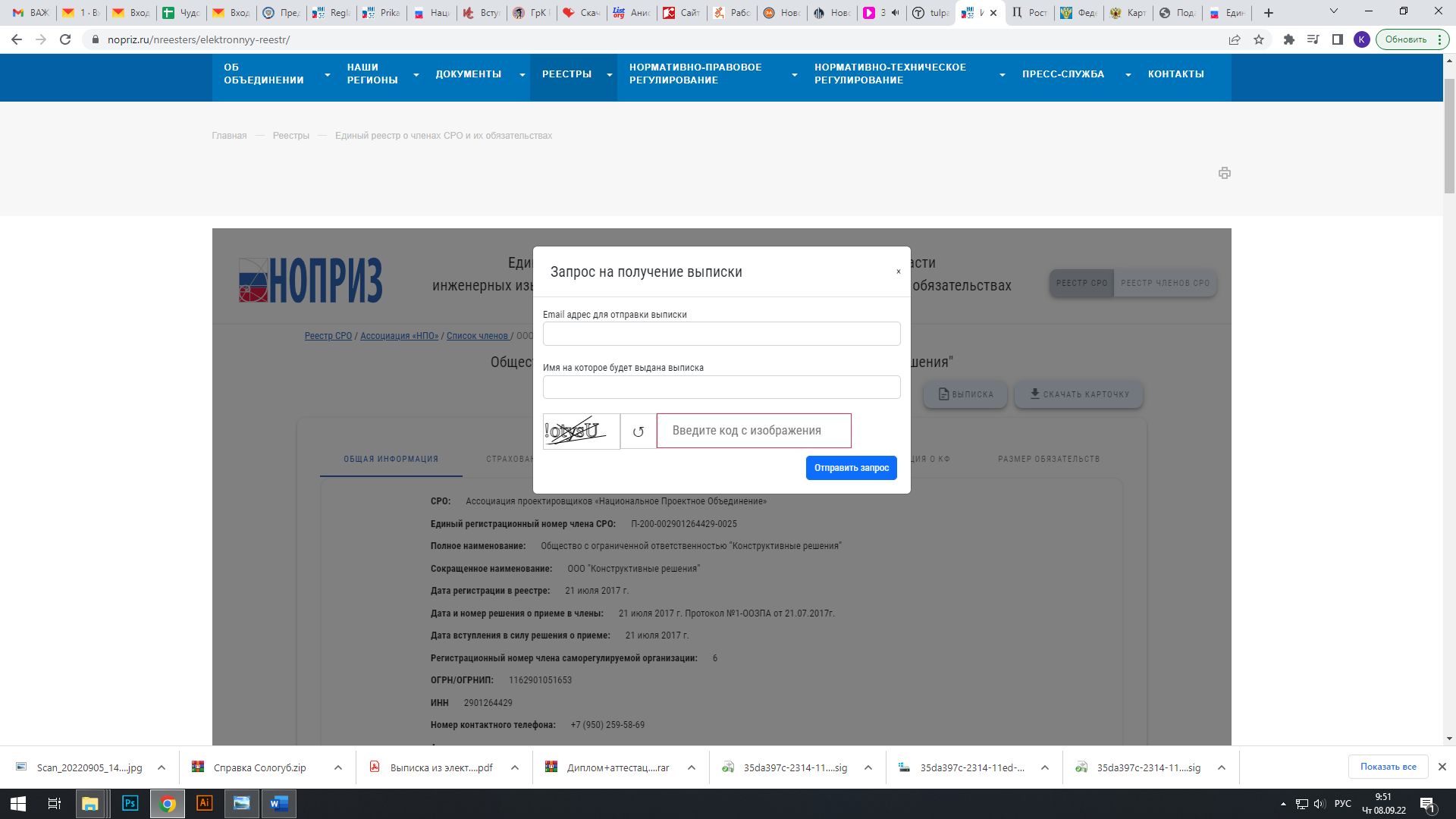 7. На указанную Вами почту придет сообщение о получении запроса. Сообщения приходят автоматически, на них отвечать не нужно.